1ページ目ビデオを使うと、伝えたい内容を明確に表現できます。[オンライン ビデオ] をクリックすると、追加したいビデオを、それに応じた埋め込みコードの形式で貼り付けできるようになります。キーワードを入力して、文書に最適なビデオをオンラインで検索することもできます。2ページ目[オンライン ビデオ] をクリックすると、追加したいビデオを、それに応じた埋め込みコードの形式で貼り付けできるようになります。キーワードを入力して、文書に最適なビデオをオンラインで検索することもできます。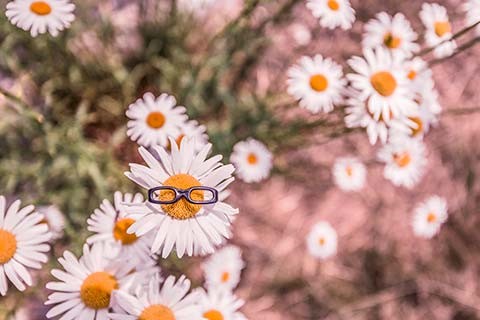 図 １3ページ目Word に用意されているヘッダー、フッター、表紙、テキスト ボックス デザインを組み合わせると、プロのようなできばえの文書を作成できます。たとえば、一致する表紙、ヘッダー、サイドバーを追加できます。[挿入] をクリックしてから、それぞれのギャラリーで目的の要素を選んでください。